Moon Glow Dinner MenuSalad - California leaf salad with grape tomatoes, Mandarin oranges, English cucumbers, and house vinaigretteMain course - Pan seared supreme of chicken with mushroom sauce, served with medley of seasonal vegetables and roasted mini potatoesDessert – Tasting Trio (crème brulé, rose lychee panna cotta, dark chocolate mousse)Coffee or teaUsually, there is gluten in the mushroom sauce, but our Chef can make the sauce gluten-free as well so the whole dinner menu will be gluten free. (Exception: the dinner rolls which contains gluten).This year the Area 5 Family Chorus has approximately 55 related singers. (If you and/or a family member were accidentally missed, please get in touch with Family Chorus Coordinator Jennifer Huss jennfire@hotmail.com)We will be singing a song arranged and directed by our very own Jan-Ake Westin. Our first zoom meeting/ rehearsal is scheduled for March 3rd, and wow are we rarin' to go!Being part of the Family Chorus is a wonderful celebration of the joy of family harmonies, and gives us an opportunity to sing with each other. Some of us are in diﬀerent choruses and don't usually get to share the stage!Can't wait to see everyone at AC&C!Jennifer HussOpen to ALL Area 5 Members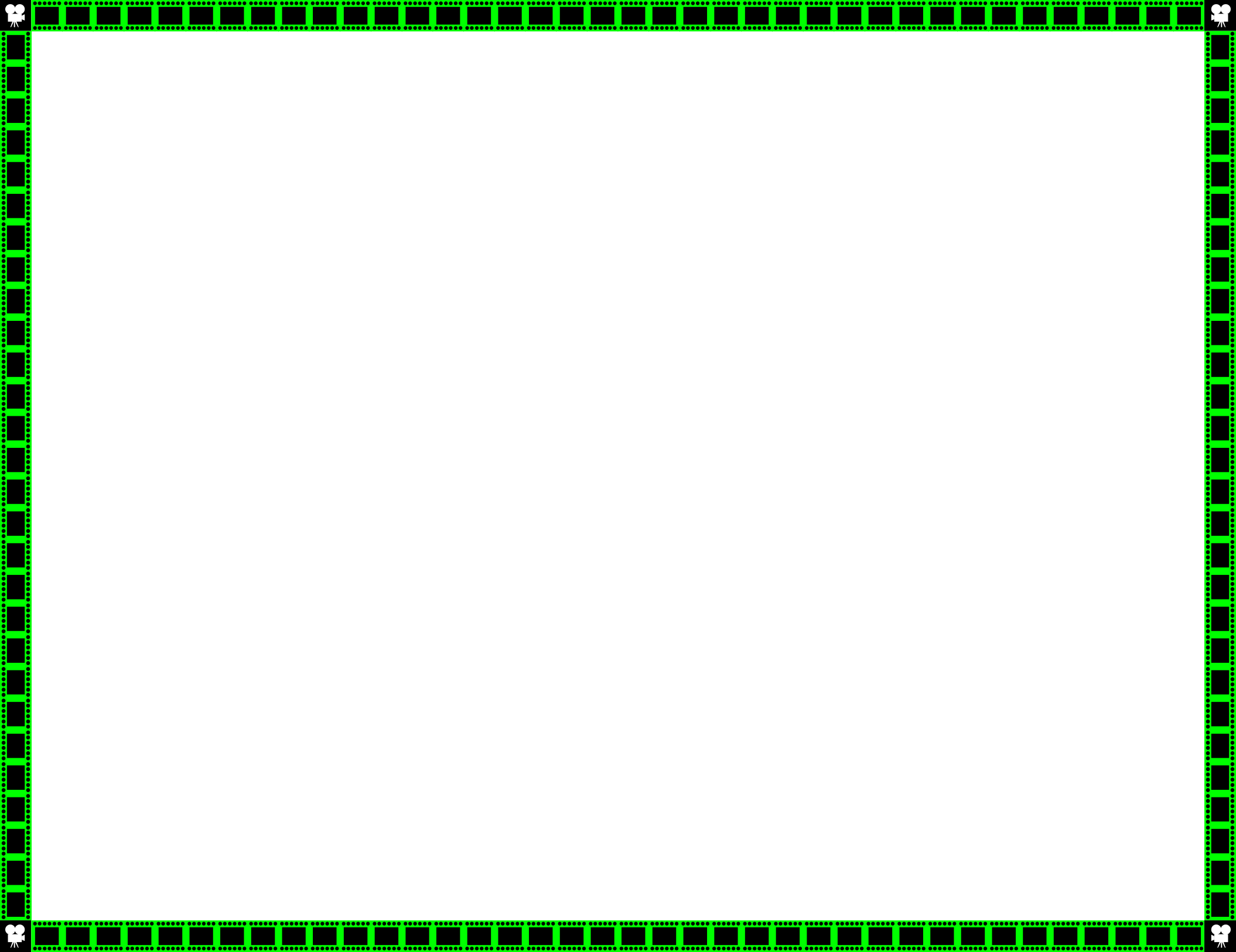 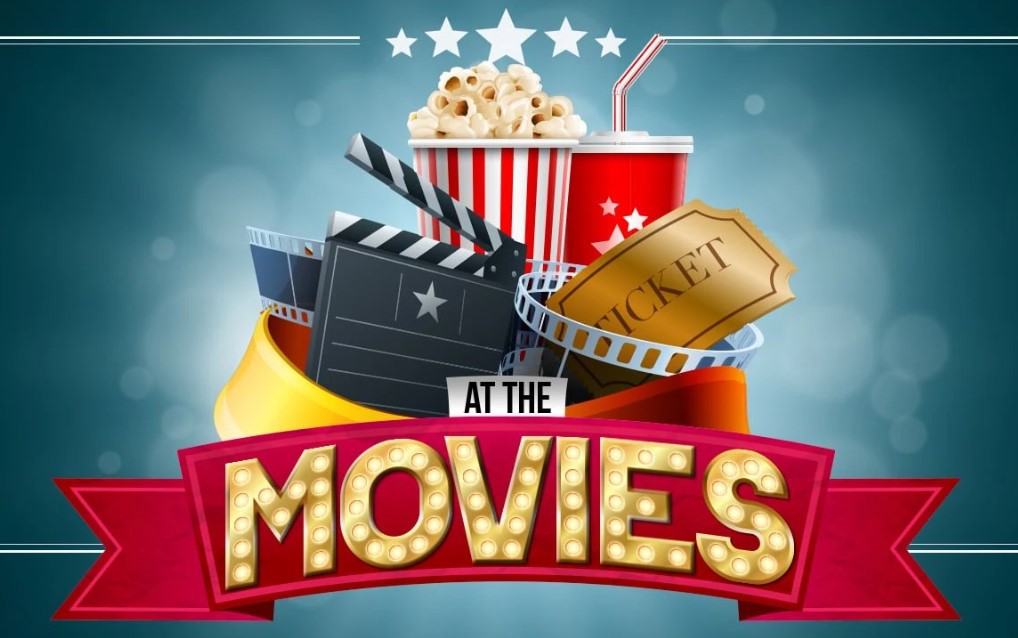 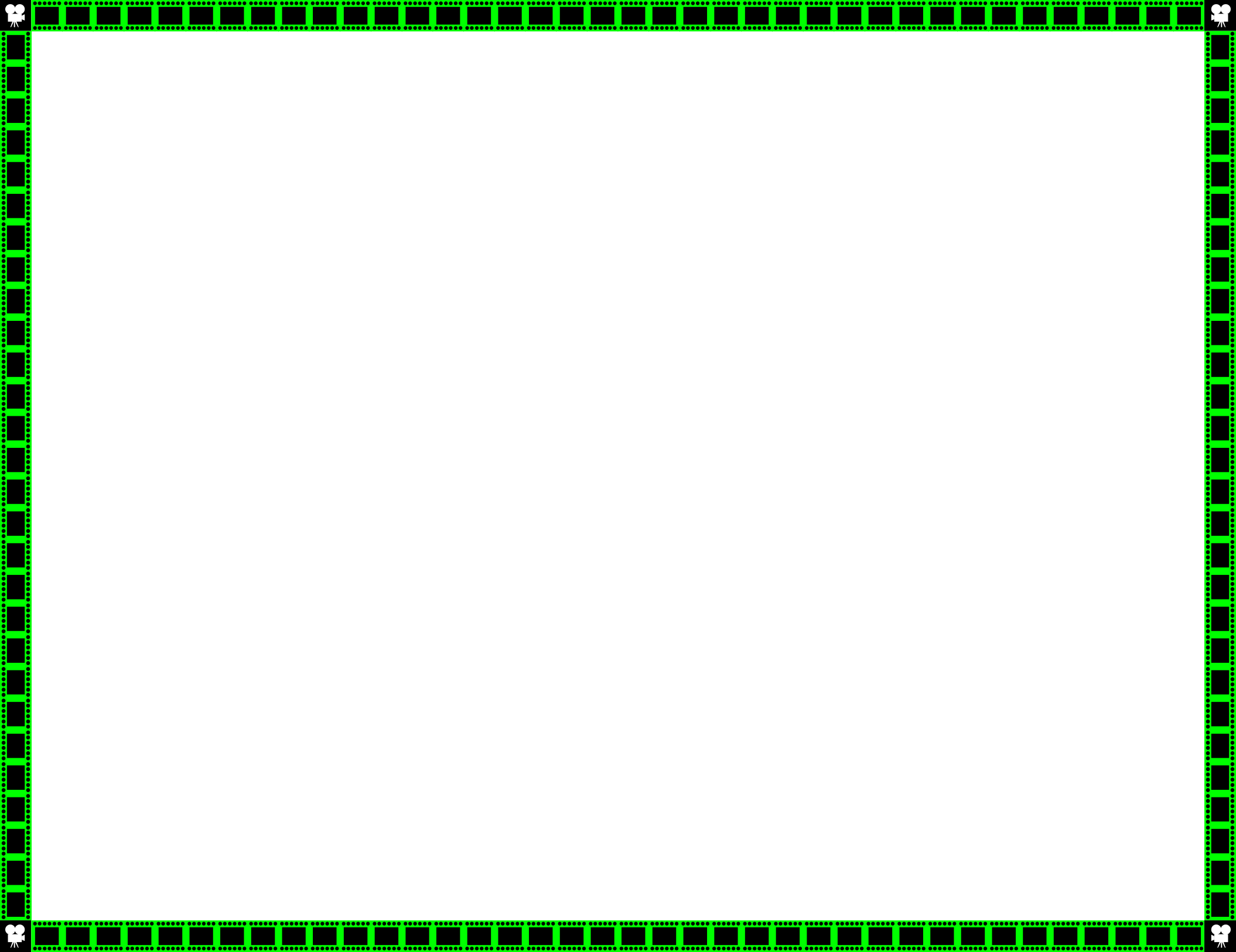 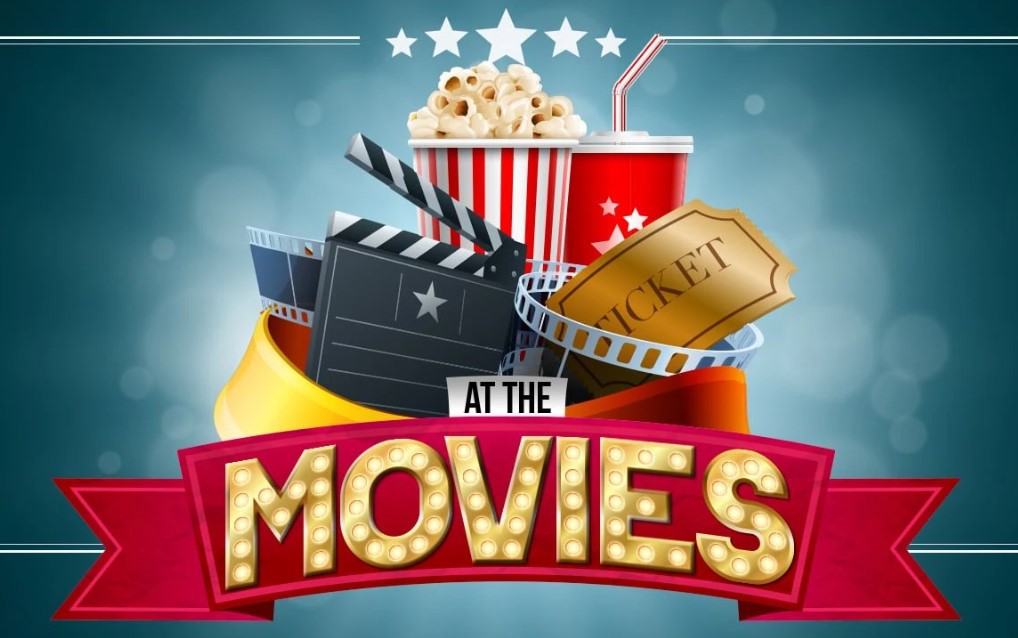 (Chapter and Associates)competing or not!Contact: Stacy Hugman stacy.hugman@hotmail.comfor sheet musicandlearning tracks by April 1st